Объединение «Бумажный мир игрушек»Группа № 2  – II год обучения.Тема дистанционного занятия № 8  «Листья»Осенние листья из цветной бумагиЕсть одна, хорошо известная всем техника, для которой вам не понадобится распечатывать шаблоны осенних листьев для вырезания из бумаги. Эта техника складывания бумажных элементов - оригами, и мы попробуем сделать несколько простых листочков.Нам понадобится один бумажный квадрат, который сначала надо сложить по диагонали пополам, а затем получившийся треугольник начать складывать веером, с шагом в 5 мм.Этот сложенный веер необходимо сложить пополам, чтобы длинная сторона оказалась внутри. Чтобы закрепить фигуру в таком положении, следует склеить половинки по центру, а снизу можно закрепить стебелек, также скрученный из бумажной полосы.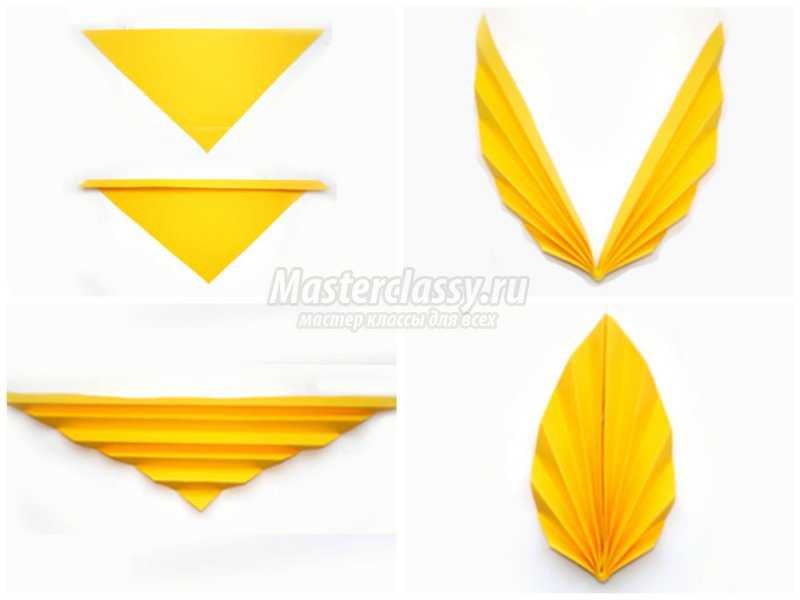 